Toplu MMSMMS servisi ile kampanya ve duyuru mesajları resim, hareketli resim ve videolarla gönderilir. MMS, metin mesajlarına göre daha dikkat çekici ve avantajlıdır. MMS ile hem ürünlerin görselleri hem de metin mesajları paylaşılır.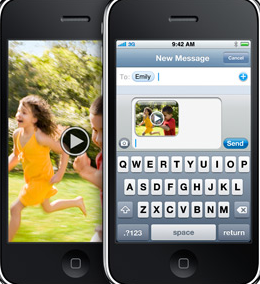 Akılda kalıcı mesajlar hazırlanır.Marka bilinilirliğini artar, rekabette avantaj sağlanır.Yeni ürün duyuruları ürünlerin resimleri ile yapılabilir.Tüm operatörlerin abonelerine MMS gönderilebilir.Ekonomik yoldan, etkin kampanyalar hazırlanabilir. Ücretlendirme Türk Telekom Faturalı Taahhütsüz Toplu MMS PaketleriTürk Telekom Faturalı 12 Ay Taahhütlü Toplu MMS PaketleriMMS Gönderim Taahhüdü süresi sonunda taahhüt edilen miktar yerine getirilmemiş olması durumunda, taahhüt süresinin bittiği tarihe kadar gönderilmiş olunan Başarılı MMS adedi ile MMS Gönderim Taahhüdü adedi arasındaki farkın, yukarıda yer verilmiş olan birim MMS fiyatı üzerinden operatör tarafından hesaplanarak ücretlendirilerek son faturaya yansıtılır.Vergi Detayları: Yeni tesis özel iletişim vergisi toplamda 53 TL olmak üzere 12 taksit olarak aylık 4,41 TL alınmaktadır.Miktarı devlet tarafından belirlenen ve yıllık olarak abonelerden alınan 22,52 TL "Telekomünikasyon Kurumu (TK) Kullanım Ücreti" ve 22,52 TL "Telekomünikasyon Kurumu (TK) Ruhsat Ücreti" kalemlerini ise aylık taksitler halinde (1,87 TL) gönderilen SMS ücretine ilave olarak her ay ödenmektedir. KampanyaTürk Telekom Faturalı 12 Ay Taahhütlü Toplu MMS PaketleriKampanya DetaylarıKampanya 01/08/2018 - 28/02/2019 tarihleri arasında geçerlidir.Avantajlı fiyatlar 12 Ay taahhüt karşılığında geçerli olacaktır.Birim fiyatlara vergiler dahildir.          JetSMS ile Verileriniz Güvende Sektörde uzun yıllardır devam eden çalışmalarımız ve tecrübelerimizden yola çıkarak, JetSMS hesap bilgilerinizin güvende ve gizli kalmasını sağlamak için platformumuzda ek geliştirmeler yaptık.Bilgi güvenliğini ve kalite yönetimimizi ISO 270 Bilgi güvenliği ve ISO 9001 Kalite Yönetimi Sistemi belgeleri ile verdiğimiz hizmetlerin kalitesini ise ISO 10002 Müşteri Memnuniyeti Yönetim Sistemi belgesini alarak kanıtladık. Sizlere yerinde Ar-Ge merkezimizde geliştirdiğimiz Yerli Ürün ve servislerimizi sunuyoruz Kurumunuz adına yaptığınız kurumsal mesajlaşma aktivitelerinde, iş ortağınızın operatörlerin sağladığı     tüm güvenlik kriterlerini sağlıyor olması önemlidirBiz JetSMS olarak sizlere çok daha güvenli, yönetilebilir ve %100 yerli yazılım mühendisleri tarafından geliştirilen platformlar sunuyoruz.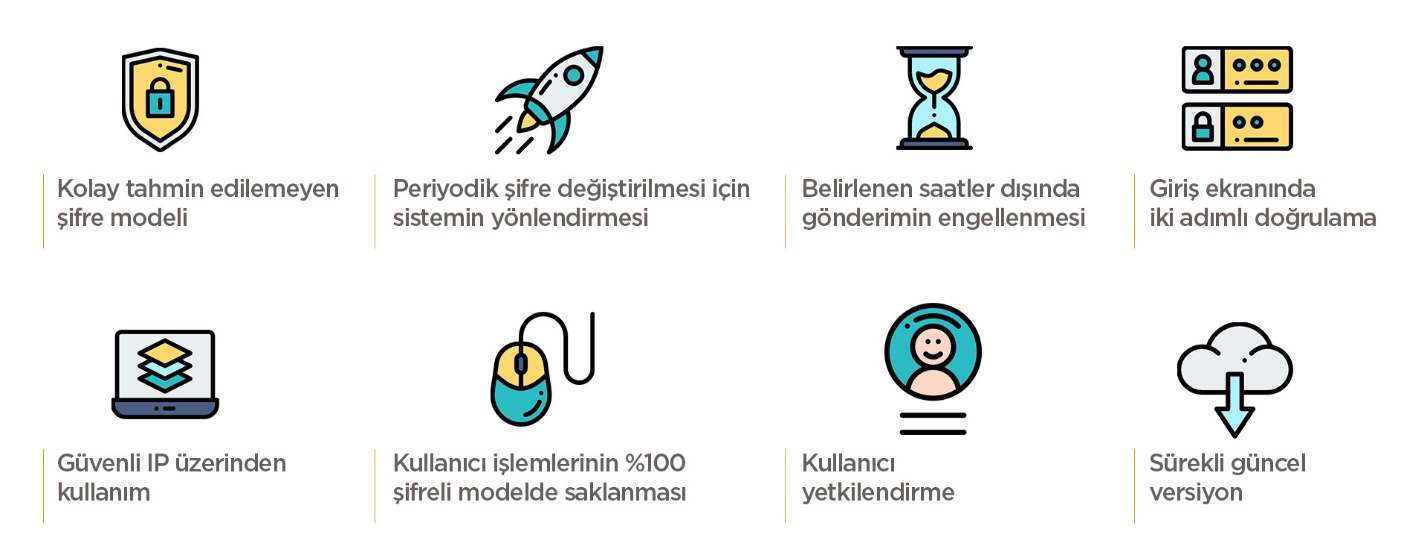 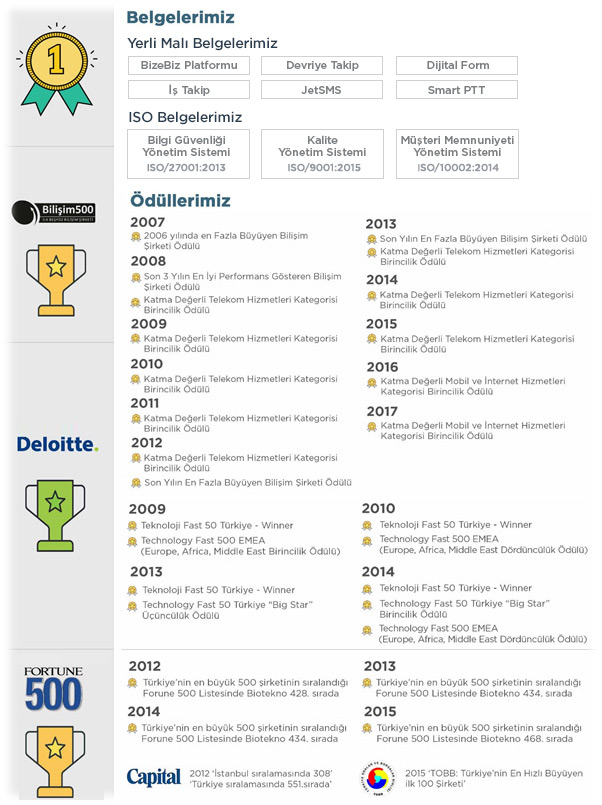 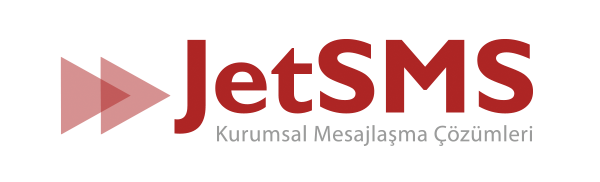 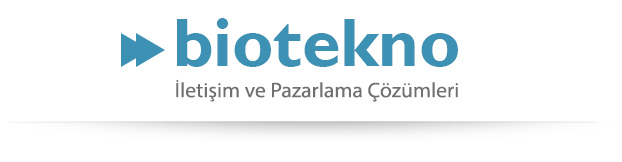 JetSMS Toplu MMS TeklifiTürk Telekom10 Mart 2020FİRMA ADITaahhütsüz Birim Fiyat (Kr)Taahhütsüz Birim Fiyat (Kr)1- 500.00020500.000 ve üzeri1512 Ay Taahhütlü Birim Fiyat (Kr)12 Ay Taahhütlü Birim Fiyat (Kr)10.000 - 500.00015500.001 - 5.000.000105.000.001 - üzeri512 Ay Taahhütlü Birim Fiyat (Kr)12 Ay Taahhütlü Birim Fiyat (Kr)1M – 2,5M42,5M – 5M35M ve üzeri2